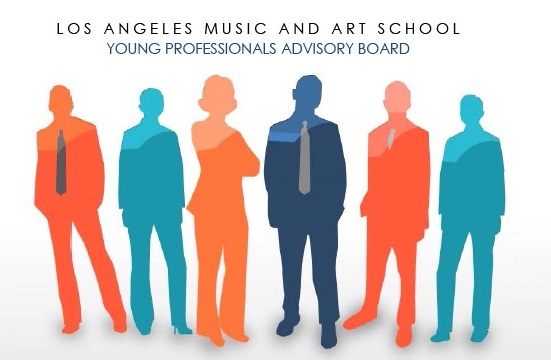 New Board Member ApplicationName:Phone Number:                                                                                        Email Address:Address:Please e-mail this complete application along with your resume to Frances Rubio @ rubio.frances@gmail.com. Upon review of your application, we will be in touch with you. Thank you for your interest in joining our Young Professionals Advisory Board!Please indicate which areas would be of interest to you (you may select more than one):Top of FormMarketing/Social MediaCommunity Outreach FundraisingWriting/CommunicationsEvent PlanningPrograms Other (fill in below): _________________________1. Please briefly describe your current and/or previous volunteer experience and level/nature of involvement. Include any leadership positions held and notable accomplishments.2. Please briefly describe your current and/or previous career experience.3. How did you learn about the LAMusArt YPAB? Did anyone refer you?4. Please briefly describe your motivation for joining the LAMusArt YPAB, and what you hope to gain through your participation.5. Please describe some of your greatest strengths and how you will use them to support LAMusArt.6. Please describe any event planning or fundraising experience you have had.